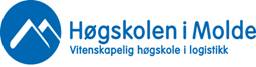 Bachelor i SykepleieBachelor in Nursing180 studiepoeng/creditsStudieplan - Sph 2020/Spd2019                                   Studiested Molde/KristiansundStudieplanen er regulert av Forskrift om nasjonal retningslinje for sykepleieutdanning (Kunnskapsdepartementer FOR-2019-3-15-412) og Forskrift om felles rammeplan for helse- og sosialfagutdanninger (Kunnskapsdepartementet FOR-2017-09-06-1353) Avdeling for Helse- og sosialfag (AHS)Godkjent Vår 2020. Dekan Heidi V. Haavardsen/ Avdelingsstyret AHS Bachelorutdannig i sykepleie (2020-2023)Innholdsfortegnelse Informasjon om studietStudiets kompetanseområderHva lærer du?OpptakOppbygging og gjennomføringNasjonale reguleringerJobbmuligheterVidere studierStudiemodellInformasjon om studietHvorfor velge dette programmet?Høgskolen i Molde utdanner reflekterte, ansvars- og endringsbeviste sykepleiere med både personlig og profesjonell kompetanse. Undervisning og veiledning bygger på forsknings- og erfaringsbasert kunnskap, og vektlegger at pasientens kunnskap og livssituasjon integreres i studieopplegget. Avdelingens simuleringsenhet brukes i forhold til mange tematikker til eksempel grunnleggende sykepleie, førstehjelp, systematisk klinisk undersøkelse av syke pasienter og stell av nyfødte. Utdanningen legger vekt på at sykepleiestudenten har et godt teoretisk grunnlag før de skal ut i de kliniske studier for å utøve sykepleie. 50 % av studiet er nært knyttet til utøvelse av sykepleie, og utdanningen orienterer seg både mot den faglige utvikling og mot det forskningsarbeidet som foregår i det kliniske felt. Høgskolen har et godt samarbeid med kommune- og spesialisthelsetjenesten i Romsdal og på Nordmøre og de legger til rette for at studentene får et kvalitativt godt og mangfoldig læringsutbytte i de kliniske studiene. Høgskolen i Molde utdanner sykepleiere som har kunnskap og forståelse for utfordringer og oppgaver i velferdssamfunnet og som har bakgrunn til å arbeide i de ulike deler av helsetjenesten.Etter endt utdanning vil sykepleiere utdannet ved høgskolen i Molde kunne bidra til en bærekraftig utvikling av helsetjenesten i takt med demografiske og teknologiske endringer. FN`s bærekraftmål gjenspeiles i utdanningen, og vil være knyttet til læringsutbytter i ulike tema. Sykepleiere utdannet fra Høgskolen i Molde vil ha kunnskap om helselogistikk. Studiet kvalifiserer for opptak til mastergradsstudier. Norge trenger sykepleiere og våre studenter er etterspurte.Studiet passer forStudiet passer for ungdommer og voksne som vil arbeide med syke mennesker i eller utenfor institusjon, innenfor helsefremmende og forebyggende arbeid, undervisning og veiledning, forskning og fagutvikling, samt ledelse innen alle ledd av helsetjenesten. Studiet er tilrettelagt for studenter som kommer direkte fra videregående skole, men også for de som har yrkeserfaring, eller annen utdanning. Sykepleieutdanningen søker studenter som kan tenke seg å arbeide med mennesker i hele livsløpet fra nyfødte til gamle mennesker. Studiets kompetanseområderBachelor i sykepleie har i samsvar med Forskrift om nasjonale retningslinje for sykepleie følgende kompetanseområder:Helse, sykdom og sykepleieSykepleieprofesjon, etikk, kommunikasjon og samhandlingVitenskapsteori og forskningsmetodeFaglig ledelse, kvalitet og pasientsikkerhetTjenesteutvikling og innovasjonTeknologi og digital kompetanseDe ulike kompetanseområder gjenspeiles i studiets læringsutbytte, og den faglige sammenheng og progresjon kommer frem av læringsutbyttebeskrivelsene i emnene gjennom de tre studieår.Sluttkompetanse - bachelorgrad sykepleieForskrift om nasjonale retningslinjer for sykepleieutdanningen og Forskrift om felles rammeplan for helse- og sosialutdanningene, legger sentrale føringer på hvilke læringsutbytter som kan forventes og kreves for at sykepleierstudenter skal oppnå offentlig godkjenning etter gjennomført bachelorgrad i sykepleie. For å oppnå sluttkompetanse og bachelorgrad i sykepleie ved høgskolen i Molde må studenten har oppnådd forskriftenes læringsutbytter.Hva lærer du?Studiets læringsutbyttebeskrivelse Forskrift om nasjonal retningslinje for sykepleieutdanning (Kunnskapsdepartementer FOR-2019-3-15-412). Læringsutbyttene fra Forskrift om felles rammeplan for helse- og sosialfagutdanninger (Kunnskapsdepartementet FOR-2017-09-06-1353) er innarbeidet i Forskrift om nasjonale retningslinjene for sykepleieutdanningHelse, sykdom og sykepleie Kunnskap Kandidaten a) har bred kunnskap om menneskets grunnleggende behov b) har bred kunnskap om sykepleierens helsefremmende, forebyggende, behandlende, rehabiliterende, og lindrende funksjon, inkludert kunnskap om palliasjon c) har bred kunnskap om menneskekroppens anatomi og fysiologi d) har bred kunnskap om de vanligste symptomer, sykdommer, sykdomsforløp og behandling e) har bred kunnskap om smittestoffer, smitterisiko og infeksjonsforebyggende tiltak f) har bred kunnskap om aldringsprosessen og eldres særegne behov g) har bred kunnskap om psykisk helse og de vanligste psykiske lidelsene og sykdommer h) har bred kunnskap om farmakologi relatert til sykepleierens funksjons- og ansvarsområde i) har kunnskap om biokjemi, mikrobiologi, antibiotikabruk og resistensutvikling j) har kunnskap om rus- og avhengighet k) har kunnskap om barn og unges normale utvikling og særegne behov, inkludert kunnskap om medvirkning og rettigheter Ferdigheter Kandidaten a) kan anvende faglig kunnskap om helse og sykdom for å systematisk observere, vurdere, beslutte, iverksette og dokumentere hensiktsmessige sykepleietiltak, samt evaluere effekten av disse og justere ved behov b) kan anvende faglig kunnskap for å initiere og bidra til tverrfaglig, tverrprofesjonelt og tverrsektoriell samhandling for å sikre et koordinert, helhetlig og sammenhengende behandlingsforløp på tvers av virksomheter og nivåer c) kan anvende kunnskap om kulturkompetanse og kulturforståelse i vurdering, planlegging, gjennomføring og evaluering av sykepleie d) kan anvende kunnskap om helsefremmende, forbyggende og arbeidsinkluderende tiltak e) kan anvende kunnskap for å iverksette tiltak ved sub-akutte og akutte hendelser, samt utøve hjerte-lungeredning med hjertestarter (HHLR) f) kan anvende kunnskap om barn og unges behov for behandling og/eller tjenester og kan sikre deres medvirkning og rettigheter g) kan anvende kunnskap for å iverksette tiltak som fremmer god psykisk helse h) kan vurdere situasjoner som kan utvikle seg truende for pasienter og ansatte, og kan iverksette tiltak for å forebygge slike hendelser i) kan beherske relevant medisinsk teknisk utstyr j) kan beherske smittevernstiltak for å forhindre spredning av uønskede mikrober Generell kompetanse Kandidaten a) kan planlegge og gjennomføre sykepleie til akutt og kritisk syke, kronisk syke og mennesker med sammensatte og komplekse behov i primær- og spesialisthelsetjenesten. Videre skal kandidaten kunne gjennomføre sykepleie til mennesker i palliativ fase b) kan planlegge og gjennomføre forsvarlig legemiddelhåndtering, herunder legemiddelregning, og kvalitetssikre den enkelte pasients legemiddelbruk c) kan planlegge og gjennomføre sykepleie til pre- og postoperative pasienter d) kan planlegge og gjennomføre selvstendige vurderinger av sykepleiebehovet til mennesker med urfolks- og minoritetsbakgrunn e) kjenner til tiltak for å bevare liv og helse ved storulykker og i krise- og katastrofesituasjoner f) har innsikt i sammenhengene mellom helse, utdanning, arbeid og levekår, og kan anvende dette i sin tjenesteutøvelse både overfor enkeltpersoner og grupper i samfunnet, for å bidra til god folkehelse og arbeidsinkludering g) har innsikt i sosiale og helsemessige problemer inkludert omsorgssvikt, vold, overgrep, rus- og sosioøkonomiske problemer og kan identifisere og følge opp mennesker med slike utfordringer, samt kunne sette inn nødvendige tiltak og/eller behandling, eller henvise videre. Videre kan kandidaten samtale med barn om tema som omsorgssvikt, vold og overgrep Sykepleierprofesjonen, etikk, kommunikasjon og samhandling Kunnskap Kandidaten a) har bred kunnskap om personsentrert sykepleie b) har bred kunnskap om sentrale verdier og begreper i sykepleie c) har bred kunnskap om kommunikasjon d) har kunnskap om sykepleiens historiske utvikling og dens betydning for profesjons- og tjenesteutøvelse e) har kunnskap om relevante undervisnings- og veiledningsmetoder f) har kunnskap om inkludering, likestilling og ikke-diskriminering, uavhengig av kjønn, etnisitet, religion og livssyn, funksjonsnedsettelse, seksuell orientering, kjønnsidentitet, kjønnsuttrykk og alder, slik at kandidaten bidrar til å sikre likeverdige tjenester for alle grupper i samfunnet g) har kunnskap om samenes status som urfolk og om samenes rettigheter, særlig innenfor helse- og sosialfeltet h) har kunnskap om hvilken betydning kultur- og språkbakgrunn har for sykdomsforståelse og likeverdige tjenester Ferdigheter Kandidaten a) kan reflektere over og håndtere etiske problemstillinger, samt justere egen praksis i sin tjenesteutøvelse b) kan anvende kunnskap om lærings-, mestrings- og endringsprosesser i veiledning og undervisning av pasienter og pårørende, studenter og relevant personell c) kan anvende relasjons-, kommunikasjons- og veiledningskompetanse i møte med brukere, pasienter og pårørende d) kan anvende kunnskap om utredning, behandling og oppfølging for å understøtte pasientens beslutningsgrunnlagGenerell kompetanse Kandidaten a) har innsikt i sykepleiens yrkesetiske retningslinjer b) kan planlegge og gjennomføre kommunikasjon og samhandling med pasienter og pårørende basert på respekt, medbestemmelse og integritet c) kan planlegge og gjennomføre målrettede samarbeidsprosesser med pasienter, pårørende og andre tjenesteutøvere, og kan forebygge og løse konflikter d) kjenner til globale helseutfordringer og sykepleieutøvelse i et internasjonalt perspektiv Vitenskapsteori og forskningsmetode Kunnskap Kandidaten a) har kunnskap om vitenskapsteori og forskningsmetode b) har kunnskap om hvordan man kan oppdatere sin fagkunnskap Ferdigheter Kandidaten a) kan anvende faglig kunnskap og relevante resultater fra forsknings- og utviklingsarbeid i teoretiske og praktiske problemstillinger, og kan treffe begrunnede valg i tråd med kunnskapsbasert praksis Generell kompetanse Kandidaten a) kan planlegge og gjennomføre prosjekter b) kan formidle sentralt fagstoff som teorier, problemstillinger og løsninger både skriftlig og muntlig c) kan formidle synspunkter og dele erfaringer med andre innenfor fagområdet og gjennom dette bidra til utvikling av god praksis Faglig ledelse, kvalitet og pasientsikkerhet  Kunnskap Kandidaten a) har kunnskap om ledelse og organisering av helsetjenesten b) har kunnskap om kvalitet og pasientsikkerhet innenfor nivåene i helsetjenesten c) kjenner til risikofaktorer i helsetjenesten og prinsipper og tiltak for å redusere pasientskader d) har kunnskap om helse- og sosialpolitikk, inkludert gjeldende myndighetskrav og tvangsbestemmelser Ferdigheter Kandidaten a) kan anvende oppdatert kunnskap om helse- og velferdssystemet, lover, regelverk og veiledere i sin tjenesteutøvelse b) kan beherske kartleggings-, vurderings-, dokumentasjons- og kommunikasjonsverktøy i sykepleieutøvelsen c) kan identifisere og vurdere risikofaktorer knyttet til individ, system og miljø, samt dokumentere og systematisk følge opp dette, deriblant iverksette relevante tiltak Generell kompetanse Kandidaten a) kan lede og prioritere oppgaver i sykepleietjenesten b) har innsikt i kvaliteten på sykepleie og de tjenestene brukerne mottar, og kan justere egen profesjonsutøvelse c) har innsikt i kvalitetsindikatorer og standard terminologi i dokumentasjon av sykepleie d) kan planlegge og gjennomføre målrettede tiltak for å redusere uønskede hendelser og variasjon i helsetjenesten e) kan planlegge og gjennomføre kvalitetsutviklingsarbeid i samarbeid med pasienter og pårørende, og kan tilpasse tjenestene i tråd med tilbakemeldinger f) kan planlegge og gjennomføre tiltak som sikrer trygg overføring av pasienter mellom ulike enheter og nivåer i helsetjenesten g) har innsikt i hvordan pasienters språklige og kulturelle bakgrunn utfordrer ivaretakelse av kvalitet og pasientsikkerhet, samt kunnskap om bruk av tolk Tjenesteutvikling og innovasjon Kunnskap Kandidaten a) kjenner til verktøy og metoder for å drive innovasjonsprosesser, implementering og kontinuerlig forbedringsarbeid b) har kunnskap om metoder for brukermedvirkning på individ- og systemnivå Ferdigheter Kandidaten a) kan reflektere over eksisterende rutiner og metoder, og kan ta initiativ til dialog om implementering av ny kunnskap og nye arbeidsmetoder Generell kompetanse Kandidaten a) kjenner til kvalitetsutfordringer på system- og/eller oppgavenivå som krever innovasjon b) kan planlegge og gjennomføre tjenesteutvikling i samarbeid med pasienter og pårørende Teknologi og digital kompetanse Kunnskap Kandidaten a) har kunnskap om teknologi og digitale løsninger i helsetjenesten b) har kunnskap om informasjonssikkerhet i sykepleieutøvelse Ferdigheter Kandidatena) kan reflektere og kritisk vurdere etiske og juridiske utfordringer ved bruk av teknologi og digitale løsninger b) kan anvende teknologi og digitale løsninger i den hensikt å understøtte pasienters og pårørendes ressurser, mestringsmuligheter og medvirkning. Generell kompetanse Kandidaten a) har innsikt i utvikling og bruk av teknologi og digitale løsninger på individ- og systemnivå b) har innsikt i teknologi og digitale løsningers påvirkning på tjenesteutøvelsen. OpptakGenerell studiekompetanse (GSK)Dersom søkeren ikke har GSK og fyller 25 år eller mer i søknadsåret kan en søke på bakgrunn av realkompetanse (HiMolde kvalitetssystem).Spesiell opptakskrav for bachelor i sykepleie.De spesielle opptakskrav må dokumenteres både for søkere med generell studiekompetanse og for søkere med realkompetanse. Det kreves et gjennomsnitt på minimum karakteren 3,0 i norsk (393 timer) og 3,0 i fellesfaget matematikk (224 timer). Karakterkravet i matematikk gjelder ikke for søkere som kan dokumentere bestått programfag i matematikk med et omfang på minst 140 timer eller tilsvarende.Andre krav/forutsetningerPolitiattest For å kunne gjennomføre kliniske studier er det er krav om at det leveres politiattest ved studiestart (HiMolde kvalitetssystem). For søknadsskjema og informasjon se også politiets nettsiderMedisinske krav og vaksiner Studenter som skal ut i kliniske studier ved bachelor i sykepleie må gjennomføre undersøkelser for tuberkulose og meticillinressistente gule stafylokokker (MRSA). Det gjelder gjennom hele studietiden   Studenten må levere dokumentasjon på gjennomgått MRSA-prøve dersom han/hun tidligere har fått påvist MRSA, men ikke senere hatt tre negative kontrollprøver (HiMolde kvalitetssystem). Dokumentasjon Studenten må levere dokumentasjon på gjennomført MRSA-prøve til studieadministrasjonen ved avdelingen, og må selv ordne med å få tatt nødvendig medisinsk testing hos egen lege. NB Det kan ta opptil 10 dager å få prøvesvar klare. Studenten kan ikke starte kliniske studier før han/hun kan dokumentere gjennomgått medisinsk test som viser at han/hun ikke er smittet av/bærer av MRSA.MRSA- utbrudd i klinikkenMRSA i helseinstitusjoner er et økende problem og Høgskolen praktiserer tiltak overfor studenter når en får informasjon om utbrudd av MRSA på steder hvor vi tilbyr kliniske studier til studenter.Alle studenter som skal ha kliniske studier ved Helse Møre og Romsdal må underskrive skjema: Egenopplysning ved ansettelse/permisjoner. Dette gjelder opplysninger i forhold til tuberkulose, MRSA (resistente gule stafylokokker) og Hepatitt B- vaksine. Skjemaet må fylles ut før studenten begynner i kliniske studier ved Kristiansund og Molde sykehus. Dette kommer under lovpålagte smitteverntiltak.Pliktig tuberkuloseundersøkelse Det er en lovpålagt plikt å gjennomgå tuberkuloseundersøkelse. Studenten plikter å levere dokumentasjon på gjennomført medisinsk undersøkelse (Mantoux-prøve, Pirquetprøve eller tilsvarende) til studieadministrasjonen, og må selv ordne med å få tatt testingen hos egen lege før studiestart (HiMolde kvalitetssystem). Alternativt kan studenten levere inn dokumentasjonen for testing som er foretatt tidligst to måneder etter at han/hun forlot ett av de aktuelle landene eller var i kontakt med tuberkuløs smitte. Studenten kan ikke starte kliniske studier før han/hun kan dokumentere gjennomgått medisinsk undersøkelse som viser at han/hun ikke er smittet av/bærer av tuberkulose https://www.fhi.no/nettpub/vaksinasjonsveilederen-for-helsepersonell.Oppbygging og gjennomføringProgrammets innholdBachelorutdannig i sykepleie ved Høgskolen i Molde, studiested Molde og Kristiansund vil sikre at den nyutdannede sykepleier kan utøve sykepleie til mennesker i alle aldre i et individ, familie, gruppe og samfunnsperspektiv. Etter endt utdanning skal sykepleieren kunne ivareta pasienters grunnleggende behov, fremme helse, forebygge og behandle sykdom, lindre lidelse og sikre en verdig død.  Sykepleieren skal ta ansvar for pasienter med komplekse og sammensatte sykdomsbilder, og skal kunne foreta selvstendige, systematiske kliniske vurderinger, prioriteringer og beslutninger, samt kritisk vurdere effekten av sykepleie og behandling. Utdanningen skal bidra til at sykepleiestudenten utvikler gode ferdigheter i kommunikasjon, veiledning og samhandling, og har høy relasjonskompetanse. Grunnlaget for omsorgsfull og faglig forsvarlig sykepleie er oppdatert kunnskap, skikkethet og respekt for menneskers autonomi og medbestemmelse. Sykepleiestudiet skal danne og utdanne sykepleiere med tydelig sykepleiefaglig identitet og kompetanse som styrkes og videreutvikles i tverrprofesjonelt samarbeid. Utdanningen vektlegger holdninger som danner grunnlag for likeverdige tjenestetilbud for alle grupper i samfunnet. Kompetanse i kvalitets- og forbedringsarbeid skal medvirke til å redusere uønskede hendelser og variasjon. Perspektiver på utdanningenSykepleie er et fag som har utviklet seg fra å være en del av den medisinske profesjonen til en selvstendig profesjon og akademisk disiplin. Kunnskapstilfanget i sykepleie er komplekst og omfattende og forståelsen av sykepleie knyttes til ulike teorier om sykepleie, helse, sykdom og samfunn. Helsefremming, forebygging, pleie, omsorg, behandling, rehabilitering og lindring utgjør en viktig del av sykepleiernes kompetanse. Det tilhører også en sykepleiers funksjonsområde å veilede og undervise pasienter, det krever innsikt i lærings- og mestringsstrategier og til relevante undervisnings og læringsmetoder. En skal som sykepleier også kunne organisere og lede sykepleiertjenesten noe som krever innsikt i helsepolitiske prioriteringer og kunnskap om ledelse, juridiske rammer for yrkesutøvelsen, forskning, fagutvikling og kvalitetssikring.Sykepleierutdanningen har endret seg i takt med samfunnet, men en har alltid vektlagt det pasientnære arbeidet. Utdanningen har en lang historie hvor det å lindre lidelse og fremme helse har stått sentralt. Sykepleierens oppgave er å stimulere pasienten til bruk av egne ressurser og bidra til at pasienten opplever å mestre situasjonen, med de ressursene han/hun har. Norsk sykepleierforbund har utarbeidet Yrkesetiske retningslinjer for sykepleiere som bygger på prinsippene i ICN`s (International Council of Nurses) etiske regler, og menneskerettighetene (NSF, 2018). Retningslinjene slår fast at grunnlaget for all sykepleie skal være respekten for det enkelte menneskets liv, integritet og iboende verdighet. Videre sier de at sykepleie skal baseres på barmhjertighet, omsorg og respekt for grunnleggende menneskerettigheter. Kommunikasjons- og relasjonskompetanse er derfor viktig i sykepleieutøvelsen. Ulike vitenskapsteoretiske retninger har preget og preger synet på sykepleie, og det er nødvendig at sykepleiestudenter får forståelse for dette. Derfor har Bachelor i sykepleie innarbeidet Eksamen philosophicum for helsefag (10 stp.) som emne i sykepleiestudietSykepleiere møter store og stadig nye utfordringer i et høyteknologisk samfunn med rask utvikling av nye behandlingsformer og stramme prioriteringer. Sykepleieutdanningen skal ivareta de historiske og tradisjonelle verdiene, og samtidig forberede nye sykepleiere til å møte de utfordringer en sykepleier vil stilles over for i sitt daglig arbeid på sykehuset eller i kommunen.Oppbygging av studietBachelorutdanningen i sykepleie er på 180 studiepoeng (stp.). 90 stp. er knyttet til teoristudier og 90 stp. til kliniske studier. Studiets organisatoriske oppbygging sikrer sammenheng, progresjon og integrering mellom teori og praksis, på en måte som understøtter læringsutbyttebeskrivelsene. Sykepleierens kompetanse består av integrasjon mellom teoretiske og kliniske studier.Studieprogrammet i både teori og i kliniske studier, er organisert fra det grunnleggende til det mer kompliserte og sammensatte. Gjennomgående temaer er: etikk, pasientsikkerhet, kommunikasjon, samhandling og ledelse. Organiseringen av studiet sikrer ivaretakelsen av forskriftenes krav i alle tre studieår. Første året skal omfatte grunnleggende sykepleie, anatomi, fysiologi og biokjemi og ledelse av eget arbeid. Andre året skal omfatte sykepleie til mennesker med akutt, kronisk og kritisk sykdom. Tredje året skal omfatte komplekse og sammensatte pasienttilstander og sykdomsbilder, samt ledelse av tverrfaglige grupper og pasienters forløp i behandlingskjeden.Teoretiske studierTeoriundervisningen (90 stp.) omfatter sykepleiefaglige, naturvitenskapelige, etiske, vitenskapsteoretiske og samfunnsvitenskapelige tema. Undervisning, veiledning, selvstudier og studentaktive metoder skal hjelpe studenten til å integrere de ulike fagområder for å forstå hvilke utfordringer og problemer pasienter har. Dialog og aktiv deltakelse fra studentene er en forutsetning for optimal læringsutbytte og det teoretiske fundamentet skal danne grunnlag for at studentene skal kunne utføre kvalifisert sykepleie i de kliniske studier.Kliniske studierKliniske studier (90 stp.) er den delen av utdanningen som foregår utenfor utdanningsinstitusjonen og delvis i simuleringsenhet, og som er veiledet av ansatte ved sykepleieutdanningen eller sykepleiere i det kliniske feltet. De kliniske studier er knyttet til alle kompetanseområdene for sykepleieutdanningen og læringsutbyttebeskrivelsene styrer innholdet og omfanget av de kliniske studiene. Gjennom alle 3 studieår vil de kliniske studier ha nærhet til aktuell teori og sykepleieutdanningen har en struktur som skaper nærhet mellom studenten, utdanningsinstitusjonen og det kliniske feltet. Både den enkelte student/studentgruppe og det kliniske feltet sikres kontinuitet og oppfølgingen av lærer fra bachelorutdanningen. Det en forutsetning at studenten deltar aktivt i undervisningen. Ved starten av hver periode i det kliniske feltet har studenten forventningssamtale med lærer og veileder i det kliniske feltet. Hensikten er utveksling av forventninger til læringsprosess og veiledning, og konkretisering av studentens erfaringer fra tidligere. Forberedelsesnotat er et krav til studentene.Lengere perioder i det kliniske feltet med veiledning fra høgskolen og klinikken, har som formål å gi studentene innsikt og erfaring som er sentral i utøvelse av sykepleieryrket. Det er krav om at veileder i det kliniske feltet skal ha minst bachelorutdannig innen helse- og sosialområdet, fortrinnsvis sykeleier, og bør som hovedregel ha formell veiledningskompetanse. Strukturen for bachelorutdannig i sykepleie ivaretar kravet fra kunnskapsdepartementet om to perioder i klinikken av minst syv ukers varighet, hvorav én periode skal være i kommunale helse - og omsorgstjenester og én periode i spesialisthelsetjenesten. Studentene vil i løpet av studietiden ha to perioder med døgnkontinuerlig oppfølging av pasienter, og det er lagt til rette for at studenten får erfaring med både poliklinisk-, dag- og døgnbehandling i pasientens behandlingskjede i spesialisthelsetjenesten. Kliniske studier omfatter følgende arenaer:  Generell medisin og medisinske spesialiteterGenerell kirurgi og kirurgiske spesialiteter Psykisk helse og psykiatri Eldreomsorg og geriatri Svangerskaps- og barselomsorg Barnesykepleie og pediatrisk sykepleie Hjemmesykepleie Det kan også legges til rette for kliniske studier ved andre relevante praksisarenaer.TurnusInnen store deler av sykepleietjenesten er læresituasjoner aktuelle hele døgnet. Studentene må derfor påregne helge-kvelds- og nattevakter i de kliniske studier. Det varierer om studenten selv utarbeider vaktturnus eller om den er utarbeidet av høgskolen eller klinikken. Dersom turnus utarbeides av studenten, skal det gjøres i løpet av 1. uke og godkjennes av veileder fra høgskolen. Når vaktturnusen foreligger er den en forpliktende avtale mellom studiested og student. Eventuelle endringer må avtales i god tid for at veileder i det kliniske feltet skal kunne veilede og evaluere studenten. Antrekk i kliniske studierStudenten plikter å gjøre seg kjent med gjeldene regler for antrekk ved aktuelt praksissted (HiMolde kvalitetssystem)Organisering og læringsformerFor at studentene skal oppnå forventet læringsutbytte, er det lagt til rette for et aktivt læringsmiljø og variasjon i læringsaktivitetene. Det forventes en studieinnsats på minimum 40 timer pr. uke. Det vektlegges at studenten utvikler et selvstendig og livslangt forhold til læring. Som fremtidig sykepleier skal studenten kunne møte utfordringene i et samfunn som kjennetegnes av stadig endring, utvikling og hurtig tilvekst av ny kunnskap. Læringsaktivitetene og vurderingsformene er forankret i et læringssyn som anser studentens læring- og kunnskapstilegning i sammenheng med den kulturen det tilegnes i, språket som brukes og det sosiale fellesskap læringen skjer innenfor. Læring skjer individuelt, kulturelt og i samhandling med studenter, lærere og i praksisfeltet. Gjennom studiet varierer læringsaktivitetene mellom forelesninger, selvstudium, studentaktive metoder, seminarer, litteraturstudier, diskusjoner, refleksjons- og veiledningsgrupper, individuelle- og gruppeoppgaver, prosjektorganisert undervisning, ferdighetstrening, simulering, kliniske studier og forskningslignede aktiviteter. Dette er nærmere beskrevet i emnebeskrivelsene i det tre studieår.Praksiskunnskap står sentralt i sykepleie og er kunnskap som studenten utvikler i kliniske studier i møte med pasient og pårørende, gjennom ferdighetstrening, simulering og i refleksjon over fagets teoretiske og etiske grunnlag. Gode møter mellom sykepleier, student og pasient legger til rette for slik læring. Det pågår et kontinuerlig arbeid for å utvikle det kliniske feltet som læringsarena, samt evaluere og kvalitetssikre kliniske studier. Sykepleieutdanningen arbeider for å skape et aktivt studiemiljø, og legge til rette for et tett samarbeid mellom lærer og student. Studentene deltar i kvalitetsforbedring av studiet. Dette sikres ved at studenten er representert i organ som arbeider med studiekvalitet og gjennom regelmessige evalueringer av sykepleierstudiet. Obligatorisk tilstedeværelseUtdanningsinstitusjonen har ansvar for å skape gode og velfungerende læringsarenaer, der studenter kan lære sammen og av hverandre. Kliniske studier med direkte samhandling med pasienter og pårørende, simulering, ferdighetstrening, og forberedelse til og refleksjon over praksis har derfor krav om 100 % obligatorisk tilstedeværelse. Kliniske studier utgjør gjennomsnittlig 30 timer per uke, ved fravær fra kliniske studier og simulering utover 10 % må dette tas igjen. Hver enkelt periode i det kliniske feltet vurderes som en helhet. Obligatorisk deltagelse vil også gjelde læringsaktiviteter der studentens deltagelse og engasjement sammen med medstudenter i for eksempel gruppearbeid og ulike prosjekter i løpet av studieforløpet. Det vil framgå i emneplan hvilke læringsaktiviteter dette gjelder.Teoriundervisning og gruppearbeider skal også være gode læringsarenaer og har derfor krav om minimum 70 % tilstedeværelse for å kunne framstille seg for eksamen.  Studenter med mer enn 30 % fravær i et emne trekkes fra eksamen. Dette innebærer at studenten har brukt opp ett av tre eksamensforsøk i det aktuelle emnet. Studenten må selv melde seg opp til nytt eksamensforsøk. Det gjøres oppmerksom på at falsk underskrift ved frammøteregistrering, blir betegnet som dokumentasjonsforfalskning. - http://kvalitet.himolde.no/KS_UNL410Tillitsvalgte studenter kan etter søknad få godkjent fravær ut over 10 % i kliniske studier/simulering der det er frammøteplikt, når fraværet er nødvendig for å skjøtte vervet. Det er en forutsetning at fraværet ikke kommer i konflikt med gjennomføring av midt- og sluttvurdering av studentens kliniske studier.Nasjonale reguleringer Helsepersonell-loven Lov om helsepersonell regulerer virksomheten til sykepleiere, og gjelder også for studenter i kliniske studier, jfr. § 3. Loven vektlegger kravet til forsvarlighet i yrkesutøvelsen og studenter sidestilles med autorisert helsepersonell på dette området.Sykepleie skal som annet helsepersonell utføre arbeidet med de krav til faglig forsvarlighet og omsorgsfull hjelp som kan forventes ut i fra sykepleierens kvalifikasjoner, arbeidets karakter og situasjonen for øvrig Lov om helsepersonell. TaushetspliktTaushetsplikten for sykepleiere er, på samme måte som for annet helsepersonell, innført for at pasienten skal føle seg trygg for at det som kommer fram i behandlingssituasjonen ikke blir brakt videre til utenforstående og uvedkommende. Før kliniske studier starter, må alle studenter undertegne taushetsløfte jfr. Lov om helsepersonell (helsepersonell-loven).  Lovens kapittel 5, §§ 21 – 29 omfatter taushetsplikt og opplysningsrett.Studenter i kliniske studier skal overholde helsepersonellenes bestemmelser om taushetsplikt og opplysningsrett, se §§ 21 – 29 (Helsepersonell-loven 1999). Taushetsplikten omfatter opplysninger om folks legems- eller sykdomsforhold eller andre personlige forhold som studenter får vite om i egenskap av å være helsepersonell, og er ikke begrenset av arbeidstid. Det vil si at taushetsplikten fortsatt gjelder når studenten er ferdig med kliniske studier og omfatter også alle sosiale medier.Studenter inngår i tillegg en avtale med Høgskolen i Molde, et taushetsløfte, om å ikke videreformidle opplysninger de får om medstudenters personlige forhold. Brudd på taushetsløftet kan få konsekvenser for vurderinger av studentenes faglige kompetanse og skikkethet.LegemiddelhåndteringForskrift om legemiddelhåndtering Forskriften gir studentene et individuelt ansvar for å kjenne til innholdet og for å etterleve forskriften ut fra eget kompetansenivå i sykepleiestudiet. Det presiseres at studentene i hovedsak gis oppgaver ut fra hensynet til opplæring, i tråd med Lov om helsepersonell § 5 annet ledd og forskriften § 4 fjerde ledd.Krav om skikkethet og autorisasjonSkikkethetsvurdering I skikkethetsvurderingen inngår en helhetsvurdering av studentens faglige, pedagogiske og personlige forutsetninger for å kunne fungere som sykepleier Forskrift om skikkethetsvurdering i høyere utdanning. De forhold som kan vurderes, er knyttet til studietiden og omfatter både teori- og kliniske studier. Forhold eller hendelser som ligger utenfor studiesituasjonen, kan bare tillegges vekt i den grad de har, eller må antas å kunne ha, innvirkning på hvordan studenten vil utføre oppgavene som yrkesutøver. Forskriften skiller mellom to former for skikkethetsvurdering. Den løpende skikkethets-vurdering skal foregå gjennom hele studiet, og den særskilte skikkethetsvurderingen som begynner når en innlevert tvilsmelding blir behandlet av institusjonsansvarlig for skikkethetsvurderingen.VurderingskriterierI forskriftenes § 4 er det gitt kriterier for vurderingen av om en student er skikket i de aktuelle utdanningene. Mer informasjon om skikkethetsvurdering finner du på høgskolens hjemmeside: http://kvalitet.himolde.no/KS_UNL129TvilsmeldingerAlle som er i kontakt med studenten kan melde en tvilsmelding. Følgende forhold gjelder for innlevering av tvilsmelding ved Høgskolen i Molde. Tvilsmelding kan som hovedregel ikke være anonym Tvilsmeldinger meldes skriftlig til institusjonsansvarlig Meldinger som åpenbart er ubegrunnede skal ikke behandles AutorisasjonFormålet med autorisasjonen er å gi pasientene sikkerhet for at de som yter helsehjelp har den nødvendige kompetansen til de oppgaver som skal utføres Lov om helsepersonell. Det er Statens autorisasjonskontor for helsepersonell som pr. i dag skal behandle de nødvendige søknader om autorisasjon. Etter at den nyutdannede sykepleier har mottatt vitnemål fra Høgskolen i Molde, sendes søknad til Statens autorisasjonskontor. Det kreves et saksbehandlingsgebyr som studenten skal betale selv. VurderingVurdering av studenten er bygd opp med en progresjon som i økende grad vektlegger studentens selvstendighet og ansvar for egen læring. Studenten har ansvar for aktivt å delta i den undervisning og det læringsmiljø høgskolen tilbyr. Vurdering av teoretisk kunnskapDet er lagt vekt på å variere vurderingsformene i samsvar med hvordan studenten kan oppnå forventet læringsutbytte i de aktuelle emnene. Vurderingsformene omfatter ulike arbeidskrav, skriftlige skoleeksamener, hjemmeeksamener (individuelt- og i gruppe), opponent- og respondentskap. Studenten vil gjennom alle tre årene gjennomføre ulike arbeidskrav og eksamener som skal leveres skriftlig.Vurdering av kliniske studierVurdering er en kontinuerlig og obligatorisk del av de kliniske studiene og gjennomføres i ett samarbeid mellom lærerveileder og veileder i klinikken. For hver lengere periode i klinikken skal det foretas avsluttende vurdering i forhold til studentens læringsutbytte. Ved den endelige vurdering skal det være minst to veiledere tilstede, fysisk eller via nettkontakt, en fra høgskolen og en fra det kliniske feltet. Ved tvil skal høgskolens veileder sin vurdering være avgjørende.NB Det er viktig å merke seg at teoretisk kunnskap blir vurdert i kliniske studier som en integrert del av disse. Vurderingsordningene er nærmere beskrevet i de enkelte emneplaner. Det er ikke anledning til å få godkjent deler av en periode med kliniske studier. Perioden vurderes som en helhet. Får en student karakteren "Ikke bestått" i kliniske studier, må aktuell den periode i kliniske studier tas om igjen før studenten kan gå videre i studiet. I kliniske studier er det bare anledning til å fremstille seg 2 ganger Eksamensforskrift § 8.4.Varsel om fare for  ”Ikke bestått” i kliniske studierHvis det oppstår tvil om perioden i de kliniske studier kan godkjennes, skal studenten halvveis eller senest tre uker før avsluttet periode, få skriftlig melding.  Meldingen skal gis skriftlig og angi hva studenten ikke mestrer, og hvilke krav som må oppfylles for å bestå perioden. Om studenten i slutten av perioden i de kliniske studier viser handling/atferd som åpenbart ikke gir grunnlag for å bestå, kan studenten likevel få karakter «ikke bestått» selv om forutgående tvilsmelding ikke er gitt. Grunnlag for ”Ikke bestått”:Studentens atferd og handlinger setter pasientens liv og helse i fareSvikt på et eller flere av læringsutbyttene som skal være beståttKlageKun ved formelle feil, jfr. eksamensforskriften § 12 og § 13. Organisering og gjennomføring av eksamenerSom eksamenskandidat har studenten ansvar for å kjenne til lover, forskrifter og regler knyttet til eksamen. Eksamener organiseres og gjennomføres innenfor rammene av gjeldende regler for høgskolen i Molde (Eksamensreglementet).Høgskolen i Molde bruker ulike vurderingsformer. Oversikt over eksamener, arbeidskrav og kliniske studier i hvert studieår finnes i de ulike emneplaner. Hvert studieår må, som hovedregel, være bestått før studenten kan fortsette sine kliniske studier i neste studieår.Generelle og praktiske opplysningerHøgskolen i Molde bruker Canvas som læringsverktøy og det finnes mer utfyllende informasjon om generelle og praktiske opplysninger om Bachelorutdannig i sykepleie der.Studieopphold i utlandetInternasjonalisering av utdanning er et virkemiddel for å fremme økt kvalitet og relevans i norsk utdanning og skal legge et grunnlag for at både institusjonen og de som utdannes kan møte muligheter og utfordringer som følger med globalisering og økt internasjonal samhandling.  Økt samhandling og økte muligheter for sammenligninger på tvers av nasjonale grenser gir studenter bedre forståelse for eget kunnskapsnivå og egne evner. Internasjonalisering av utdanning gir viktige bidrag til arbeidslivet og samfunnet i form av bedre språkferdigheter, internasjonal orientering og kulturell kompetanse. Sykepleiefaget er i sin egenart internasjonalt og sykepleieutdanningen ved høgskolen i Molde legger stor vekt på at studenter gis mulighet til å ta en del av utdanningen i et annet land. Høgskolen i Molde har tilrettelagt et utvekslingsprogram gjennom ERASMUS (innenfor Europa), NORPLUS (innenfor Norden) og bilaterale avtaler i Danmark, USA, Australia, Etiopia, Belgia og New Zealand. Mer informasjon om de ulike programmene finner du i Høgskolens kvalitetssystem. Studieopphold i utlandet tilbys i ulike perioder og av ulik varighet fra 4 uker til et semester.Våre samarbeidspartnere i dag er:James Cook University of North Queensland, Townsville, AustraliaCalifornia State University, Montray Bay, USAHawassa University, Hawassa, Ara Institute of Technology, Canterbury, New Zealand CVU Vest, Esbjerg, DanmarkUniversity of Valencia, Valencia, SpaniaVIVES HBO5 verpleegkunde, Kortrijk, BelgiaDersom en som student ønsker å ta deler av utdanningen ved et universitet som Høgskolen i Molde ikke har avtale med, eller utover normert tid (over et år) er det mulig, men studenten er da selv ansvarlig for å skaffe til veie nødvendig informasjon om hvilke fag en kan ta og få disse godkjent av studieleder.Jobbmuligheter Bachelorgraden i sykepleie gir deg mulighet for å søke autorisasjon som sykepleier. Sykepleiere kan jobbe med barn, unge, voksne og eldre innen alle felt i helsetjenesten. Sykehjem, hjemmesykepleie, psykisk helse, helsefremmende og forbyggende arbeid, sykehus, ambulansetjenesten, offshore og i internasjonale hjelpeorganisasjoner. Fremtidens sykepleier ha en sentral rolle i samhandling med ulike helseprofesjoner og sektorer i helsetjenesten. Behovet for sykepleiere er stort og en vil kunne få jobb over hele landet, i Skandinavia og andre deler av verden.Videre studierMed bachelor i sykepleie vil en være kvalifisert til å søke opptak på en rekke videreutdanninger og masterutdanninger ved ulike høgskoler og universitet. Høgskolen i Molde tilbyr master, Ph.d. studie innen helse- og sosialfag. Bachelorutdanning i sykepleie Studiemodell - heltidStudiemodell – deltidBachelorutdanning i sykepleieDeltidsutdanningen i Kristiansund med oppstart høst 2019 følger i store trekk samme studieplan som heltidsutdanningen i Molde, men det er noen forskjeller. 1: Deltidsutdanningen har ett forløp over 4 år2: Noen teoretiske emner i første og andre år har «byttet plass» og har ikke samme emneoverskrift og antall studiepoeng er litt forskjellig, men til sammen utgjør studiepoengene for deltidsutdanning bachelorutdannig i Kristiansund 180 studiepoeng.Fra Kliniske studier i andre studieår vil organiseringen av studiet være tilsvarende fulltidsstudiet.Nedenfor skisseres det er forskjellig fra heltid.Emne, emnekode og studiepoengHøstVårHøstVårHøstVårFørste studieår1.sem.2.sem.Alle studenterSYH100 Fagforståelse i grunnleggende sykepleie12SKH100 Fagutøvelse, simulering og sykepleieprosedyrer3 SNH100 Anatomi, fysiologi og biokjemi12SNH101 Mikrobiologi og infeksjonssykdommer3SPH100 Eksamen philosophicum for helsefag10SNH102 Medikamentregning og legemiddelhåndtering  Emnet er integrert i SYH100, SKH100, SYH101 og SKH101SYH101 Sykepleie, generell patologi, sykdomslære og farmakologi5SKH101 Kliniske studier: Fagutøvelse av sykepleie i sykehjem og omsorgssenter15Studiepoeng3030Andre studieår3.sem.4.sem. Alle studenterSNH200 Patologi og farmakologi     7SKH200 Fagutøvelse, simulering og sykepleieprosedyrer5SYH 200 Sykepleierens pedagogiske og veiledende funksjon3Alternativ studieforløp 1SYH201 Fagforståelse av sykepleie i medisinsk fagområde 3SKH201 Kliniske studier: Fagutøvelse av sykepleie i medisinsk fagområde12SYH204 Fagforståelse: Folkehelse, reproduktiv helse og pediatrisk sykepleie7,5SKH204 Kliniske studier: Folkehelse, reproduktiv helse og pediatrisk sykepleie7,5SYH202 Fagforståelse av sykepleie i  kirurgisk fagområde3SKH202 Kliniske studier: Fagutøvelse av sykepleie i kirurgisk fagområde12Alternativ studieforløp 2 SYH202 Fagforståelse av sykepleie i kirurgisk fagområde3SKH202 Kliniske studier: Fagutøvelse av sykepleie i kirurgisk fagområde12SYH203 Fagforståelse av sykepleie i psykisk helse3SKH203 Kliniske studier: Fagutøvelse av sykepleie i psykisk helse  12SYH204 Fagforståelse: Folkehelse, reproduktiv helse og pediatrisk sykepleie7,5SKH204 Kliniske studier: Folkehelse, reproduktiv helse og pediatrisk sykepleie7,5Alternativ studieforløp 3 SYH204 Fagforståelse: Folkehelse, reproduktiv helse og pediatrisk sykepleie7,5SKH204 Kliniske studier: Folkehelse, reproduktiv helse og pediatrisk sykepleie7,5SYH201 Fagforståelse av sykepleie i  medisinsk fagområde3SKH201 Kliniske studier: Fagutøvelse av sykepleie i medisin fagområde12SYH203 Fagforståelse av sykepleie i psykisk helse3SKH203 Kliniske studier – Fagutøvelse av sykepleie i psykisk helse  12Alternativ 4 SYH203 Fagforståelse av sykepleie i psykisk helse3SKH203 Kliniske studier: Fagutøvelse av sykepleie i psykisk helse  12SYH202 Fagforståelse av sykepleie -  kirurgisk fagområde3SKH202 Kliniske studier: Fagutøvelse av sykepleie i kirurgisk fagområde12SYH201 Fagforståelse av sykepleie i medisinsk fagområde3SKH201 Kliniske studier: Fagutøvelse av sykepleie i medisin fagområde12Studiepoeng 30    30Tredje studieår5.sem.6.sem.Alternativ studieforløp 1SYH203 Fagforståelse av sykepleie  i psykisk helse3SKH203 Kliniske studier: Fagutøvelse av sykepleie i psykisk helse12Alternativ studieforløp 2SYH201 Fagforståelse av sykepleie i medisinsk fagområde3SKH201 Kliniske studier: Fagutøvelse av sykepleie i medisinsk fagområde12Alternativ studieforløp 3SYH202 Fagforståelse av sykepleie i kirurgisk fagområde3SKH203 Kliniske studier: Fagutøvelse av sykepleie i kirurgisk fagområde12Alternativ studieforløp 4 SYH204 Fagforståelse: Folkehelse, reproduktiv helse og pediatrisk sykepleie7,5SKH204 Kliniske studier: Folkehelse, reproduktiv helse og pediatrisk sykepleie7,5Alle studenter  SKH300 Prosjektpraksis:  Helselogistikk, faglig ledelse, og tjenesteutvikling7,5SYH300 Fagforståelse av sykepleie til pasienter med geriatriske, sammensatte og komplekse lidelser6SKH301 Kliniske studier: Fagutøvelse og simulering til pasienter med sammensatte og komplekse lidelser1,5SKH302 Kliniske studier: Fagutøvelse av sykepleie til pasienter i primærhelsetjenesten / hjemme-sykepleien med fokus på ledelse15SYH600 Bacheloroppgaven15Studiepoeng3030Emne, emnekode og studiepoengFørste studieår –deltid teori og kliniske studierAlle studenterSYD100 Grunnleggende sykepleie15SND100 Anatomi, fysiologi og biokjemi12SND101 Mikrobiologi og infeksjonssykdommer3SND102 Medikamentregning og legemiddelhåndtering   Emnet er integrert i SYD100, SYD102, SKD101SPD Psykologi, læring og mestring15SYD101 Sykepleie, generell patologi, sykdomslære og farmakologi5SKD101 Kliniske studier: Fagutøvelse av sykepleie i sykehjem og omsorgssenter15Studiepoeng6015Andre studieår – deltid teoretiske studierAlle studenterSND200 Patologi og farmakologi     7SKD200 Fagutøvelse, simulering og sykepleieprosedyrer5SPD100 Eksamen philosophicum for helsefag10